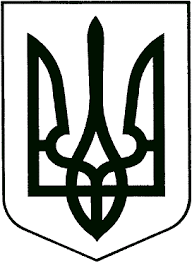 	УКРАЇНАЖИТОМИРСЬКА ОБЛАСТЬНОВОГРАД-ВОЛИНСЬКА МІСЬКА РАДАРІШЕННЯдвадцять четверта  сесія                                                                   сьомого скликаннявід                     № Про внесення змін до рішення міської ради від 28.07.2011 №132 „Про Методику  розрахунку орендної плати  за майно комунальної власності територіальної громади міста  та пропорції її розподілу“ (регуляторний акт)      Керуючись  статтею 25, частинами п’ятою, сьомою статті 60 Закону України „Про місцеве самоврядування в Україні“, Законом України „Про оренду державного та комунального майна“, враховуючи пропозиції комісії з питань надання в оренду майна комунальної власності територіальної громади міста за конкурсом, міська радаВИРІШИЛА:      1. Внести зміни у додаток до Методики  розрахунку орендної плати за майно комунальної власності територіальної громади міста та пропорції її розподілу, затвердженої рішенням міської ради від 28.07.2011 №132, а саме: в рядку                             „- розміщення публічного акціонерного  товариства „Укрпошта“ цифру „6“ замінити цифрою  „1“.     2. Контроль за виконанням цього рішення покласти на постійну комісію міської ради з питань міського бюджету та комунальної власності (Юшманов І.Г.) та заступника міського голови Легенчука А.В.Міський голова                                                                                  В.Л. ВесельськийАНАЛІЗ  РЕГУЛЯТОРНОГО  ВПЛИВУ      До проекту регуляторного акту „Про внесення змін до рішення міської ради від 28.07.2011 №132 „Про Методику розрахунку орендної плати за майно комунальної власності територіальної громади міста та пропорції її розподілу“.1.Визначення та аналіз проблеми яку передбачається розв’язати шляхом нормативного регулювання      Нормативно-правовою базою при передачі в оренду комунального майна є Закон України „Про оренду державного та комунального майна“, а також інші законодавчі акти, прийняті на виконання цього Закону.   Аналіз орендних відносин свідчить, що за час дії Методики її окремі положення викликали зауваження зі сторони орендодавців та депутатів міської ради. У результаті цього виникла необхідність внесення змін до Методики розрахунку орендної плати за майно комунальної власності територіальної громади міста та пропорції її розподілу.2. Визначення цілей нормативного регулювання      Метою документа є  вдосконалення механізму справляння та використання плати за оренду майна комунальної власності.3. Оцінка вибраних альтернативних способів досягнення цілейАльтернативними способами досягнення зазначених вище цілей є:- залишення існуючої ситуації без змін;- застосування ринкових механізмів;- прийняття запропонованого проекту рішення.      Перший варіант є недоцільним, оскільки Державну політику у сфері оренди комунального майна здійснюють органи місцевого самоврядування, тому мають повноваження щодо прийняття рішення стосовно управління об‘єктами, що перебувають у комунальній власності територіальної громади міста.      Другий варіант неможливо використати для досягнення цілей регулювання, оскільки ринкові механізми базуються на принципах диспозитивності та враховують, перш за все, інтереси суб’єктів господарювання, а не територіальної громади міста, крім того, ринковими механізмами неможливо удосконалити відносини, які у даному випадку врегульовані чинною Методикою  розрахунку орендної плати за майно комунальної власності територіальної громади міста та пропорції її розподілу, затвердженою рішенням міської ради від 28.07.2011 №132 (зі змінами).      З огляду на зазначене, було обрано шлях врегулювання зазначених вище правовідносин шляхом внесення змін до Методики розрахунку орендної плати за майно комунальної власності територіальної громади міста та пропорції її розподілу, затвердженої рішенням міської ради від 28.07.2011 №132 (зі змінами). 4. Опис механізмів і заходів для розв'язання проблеми      Проектом рішення пропонується внесення змін до Методики розрахунку орендної плати за майно комунальної власності територіальної громади міста та пропорції її розподілу, затвердженої рішенням міської ради від 28.07.2011 №132, яким передбачає здійснення заходів по врегулювання розміру надходжень коштів від оренди окремих приміщень та передачі в оренду окремим орендарям.5. Прийняття запропонованого рішенняДаний проект відповідає принципам державної регуляторної політики, а саме: доцільності, адекватності, ефективності, збалансованості, передбачуваності та принципу прозорості і врахування громадської думки.6. Визначення очікуваних результатів прийняття регуляторного акта із застосування методу аналізу вигод та витрат у простій формі7. Обґрунтування запропонованого строку дії регуляторного акта      Термін дії запропонованого регуляторного акту необмежений. У разі зміни чинного законодавства або з інших поважних, в регуляторний акт будуть вноситись зміни та доповнення.8. Визначення заходів, за допомогою яких здійснюватиметься відстеження результативності дії регуляторного акта      Для відстежень результативності буде застосовано:      - статистичні дані.      Базове відстеження проведене на стадії розробки проекту регуляторного акта.      Повторне відстеження результативності буде проведено через рік після набуття чинності регуляторним актом.       Періодичні відстеження-кожні три роки після прийняття регуляторного акта.      Метод проведення відстеження результативності – статистичний.       Вид даних – статистичні дані.Начальник УЖКГЕ та КВ міської ради                                            О. В. БогданчукПорівняльна таблицядо проекту рішення „Про внесення змін до рішення міської ради від 28.07.2011 №132 „Про Методику  розрахунку орендної плати  за майно комунальної власності територіальної громади міста  та пропорції її розподілу“Начальник УЖКГЕ та КВ міської ради                                            О. В. БогданчукВигодиВитратиМіська радапідвищення ефективності використання об‘єктів комунальної власностівитрати пов‘язані з прийняттям і публічним обговоренням документаСуб’єктгосподарюванняможливість орендувати майно, що перебуває у комунальній власності територіальної громи містасплата орендної платаГромадяни позитивні соціально-економічні наслідкивитрати відсутніПунктпроекту рішенняДо змінПісля змін1.розміщення українського державного підприємства поштового зв’язку „Укрпошта“ - орендна ставка 6 % від незалежної оцінки майнарозміщення українського державного підприємства поштового зв’язку „Укрпошта“ - орендна ставка 1 % від незалежної оцінки майна